НАРУЧИЛАЦЈАВНО ПРЕДУЗЕЋЕ „ЕЛЕКТРОПРИВРЕДА СРБИЈЕ“ БЕОГРАДЕЛЕКТРОПРИВРЕДА СРБИЈЕ ЈП  БЕОГРАД-ОГРАНАК ТЕНТУлица Богољуба Урошевића-Црног број 44., ОбреновацПРВА ИЗМЕНАКОНКУРСНЕ ДОКУМЕНТАЦИЈЕЗА ЈАВНУ НАБАВКУ ДОБАРА                           -У ДРУГОЈ ФАЗИ КВАЛИФИКАЦИОНОГ ПОСТУПКА -ЈАВНА НАБАВКА 3000/0615/2016 (744/2016)(број 5364-Е.03.02-152037/14-2016 од 15.06.2016. године)Обреновац, 15.06.2016. годинеНа основу члана 63. став 5. и члана 54. Закона о јавним набавкама („Сл. гласник РС”, бр. 124/12, 14/15 и 68/15) Комисија је сачинила:ПРВУ ИЗМЕНУ КОНКУРСНЕ  ДОКУМЕНТАЦИЈЕза јавну набавку добара 3000/0615/2016 (744/2016)1.Због грешке у документацији, мења се захтевана количина предмета набавке и гласи 16  комада. Из обрасца понуде је уклоњена табела са ценом по јединици мере и износом док је задржана табела у коју треба уписати укупну понуђену цену без ПДВ-а (за понуђених 16 комада). У обрасцу структуре цене у првој табели у колони 3 количине, уместо 1, стоји 16.2.На основу измене из тачке 1., мењају се обрасци понуде и структуре цене и гласе као у прилогу. 3.Ова допуна конкурсне документације се објављује на Порталу УЈН и интернет страници Наручиоца.Доставити:- АрхивиПонуду подносим: (заокружити начин подношења понуде и уписати податке под б) и в))Напомена:Понуђач је дужан да поднесе понуду на исти начин на који се квалификовао код наручиоца и са истим учесницима у заједничкој понуди, односно са истим подизвођачима.Уколико има више подизвођача или учесника у заједничкој понуди него што има места у табели потребно је копирати табелу и попунити податке за све подизвођаче или учеснике у заједничкој понуди.Уколико група понуђача подноси заједничку понуду табелу „ПОДАЦИ О ПОНУЂАЧУ“ треба са својим подацима да попуни носилац посла, док податке о осталим учесницима у заједничкој понуди треба навести у другој табели овог обрасца. ПОНУДА БР. ________ од __.__.201_. године По јавној набавци број бр. 3000/0615/2016 (744/2016)КОМЕРЦИЈАЛНИ УСЛОВИ ПОНУДЕКОМЕРЦИЈАЛНИ УСЛОВИДатум 				                                                      Понуђач________________________          М.П.			_____________________           Напомене:-  Понуђач је обавезан да у обрасцу понуде попуни све комерцијалне услове (сва празна поља).- Уколико понуђачи подносе заједничку понуду,група понуђача може да овласти једног понуђача из групе понуђача који ће попунити, потписати и печатом оверити образац понуде или да образац понуде потпишу и печатом овере сви понуђачи из групе понуђача (у том смислу овај образац треба прилагодити већем броју потписника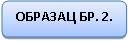 За понуду бр._____________ од______________201_. год.(I део)Упутство за попуњавање обрасца структуре цене:(I део структуре цене)Понуђач треба да попуни образац структуре цене тако што ће:у колону 4. уписати колико износи јединична цена без ПДВ за сваки тражени артикал,у колону 5. уписати колико износи јединична цена са ПДВ за сваки тражени артикал,у колони 6. уписати колико износи укупна цена без ПДВ за сваки тражени артикалу колони 7. уписати колико износи укупна цена са ПДВ за сваки тражени артикалу последњем реду табеле уписати укупну цену без ПДВ и укупну цену са ПДВ, које истовремено представљају и цене дате у обрасцу понуде.(II део)Упутство за попуњавање обрасца структуре цене:(II део структуре цене):Понуђач треба да искаже наведене трошкове материјала и робе у %. Уколико има и неких других трошкова који нису наведени у II делу обрасца структуре цене понуђач их може исказати.________________________________________ М.П.                  Потпис одговорног лица понуђачаПОДАЦИ О ПОНУЂАЧУПОДАЦИ О ПОНУЂАЧУНазив понуђача:Адреса понуђача:Име особе за контакт:e-mail:Телефон:Телефакс:Порески број понуђача(ПИБ):Матични број понуђача:Шифра делатности:Назив банке и број рачуна:Лице овлашћено за потписивање уговора:                                              А) САМОСТАЛНО                                              А) САМОСТАЛНОБ) СА ПОДИЗВОЂАЧЕМБ) СА ПОДИЗВОЂАЧЕМНазив подизвођача:Адреса:Матични број:Порески идентификациони број:Име особе за контакт:Проценат укупне вредности набавке који ће извршити подизвођач:Део предмета набавке који ће извршити подизвођач:В) КАО ЗАЈЕДНИЧКУ ПОНУДУВ) КАО ЗАЈЕДНИЧКУ ПОНУДУНазив учесника у заједничкој понуди:Адреса:Матични број:Порески идентификациони број:Име особе за контакт:	ПРЕДМЕТ И БРОЈ НАБАВКЕУКУПНА ЦЕНА дин. без ПДВ-аТочкови за NT5 –ТЕНТ Б ЈН бр. 3000/0615/2016 (744/2016)УСЛОВ НАРУЧИОЦАПОНУДА ПОНУЂАЧАРОК И НАЧИН ПЛАЋАЊА:Рок за измирење новчаних обавеза је до 45 дана, a у складу са начином и роком плаћања који су дефинисани моделом уговора.Понуде са авансним плаћање биће одбијене као неприхватљивеСагласан за захтевом наручиоцаДА/НЕ (заокружити)РОК ИСПОРУКЕ:Не може бити дужи од 45 дана од дана потписивања уговора ____ дана од дана потписивања уговораГАРАНТНИ РОК:не може бити краћи од 24(словима:двадесетчетири) месеца, од дана испоруке добара____ месеци од дана од дана испоруке добараМЕСТО  ИСПОРУКЕ И ПАРИТЕТ Огранак ТЕНТ, локација ТЕНТ Б, Магацин ТЕНТ Б,  Франко магацин ТЕНТ БСагласан за захтевом наручиоцаДА/НЕ (заокружити)РОК ВАЖЕЊА ПОНУДЕ:не може бити краћи од 45 дана од дана отварања понуде_____ дана од дана отварања понудеПонуда понуђача који не прихвата услове наручиоца за рок и начин плаћања, рок испоруке, гарантни рок, место испоруке и паритет и рок важења понуде сматраће се неприхватљивом.Понуда понуђача који не прихвата услове наручиоца за рок и начин плаћања, рок испоруке, гарантни рок, место испоруке и паритет и рок важења понуде сматраће се неприхватљивом.1Ред. број2Назив артикла/предмер радова3Количина4 ЈЕДИНИЧНА ЦЕНА без ПДВ (дин)5 ЈЕДИНИЧНА ЦЕНА са ПДВ (дин)6УКУПНА   ЦЕНА без ПДВ  (дин)7УКУПНА ЦЕНА СА ПДВ (дин)1Склоп точка 16УКУПНО ПОНУЂЕНА ЦЕНА без и са ПДВ:УКУПНО ПОНУЂЕНА ЦЕНА без и са ПДВ:УКУПНО ПОНУЂЕНА ЦЕНА без и са ПДВ:УКУПНО ПОНУЂЕНА ЦЕНА без и са ПДВ:Посебно исказани трошкови у % (царина,монтажа,трошкови превоза, осигурање и др.),Посебно исказани трошкови у % (царина,монтажа,трошкови превоза, осигурање и др.),М - материјал и роба%- добра- царина--МеђузбирУ - услуга%- трошкови превоза- осигурање- монтажа и  демонтажа- остале услуге- - Међузбир( 1 + 2 ) =  УКУПНО100%